TEXTOS APROVADOSP8_TA(2018)0349Portal Digital Único ***IComissão do Mercado Interno e da Proteção dos ConsumidoresPE612.231Resolução legislativa do Parlamento Europeu, de 13 de setembro de 2018, sobre a proposta de regulamento do Parlamento Europeu e do Conselho relativo à criação de um Portal Digital Único para a prestação de informações, procedimentos, serviços de assistência e de resolução de problemas, e que altera o Regulamento (UE) n.º 1024/2012 (COM(2017)0256 – C8-0141/2017 – 2017/0086(COD))(Processo legislativo ordinário: primeira leitura)O Parlamento Europeu,–	Tendo em conta a proposta da Comissão ao Parlamento Europeu e ao Conselho (COM(2017)0256),–	Tendo em conta o artigo 294.º, n.º 2, o artigo 21.º, n.º 2, o artigo 48.º e o artigo 114.º, n.º 1, do Tratado sobre o Funcionamento da União Europeia, nos termos dos quais a proposta lhe foi apresentada pela Comissão (C8-0141/2017),–	Tendo em conta o parecer da Comissão dos Assuntos Jurídicos sobre a base jurídica proposta,–	Tendo em conta o artigo 294.º, n.º 3, do Tratado sobre o Funcionamento da União Europeia,–	Tendo em conta o parecer do Comité Económico e Social Europeu, de 18 de outubro de 2017,–	Tendo em conta o acordo provisório aprovado pela comissão competente, nos termos do artigo 69.º-F, n.º 4, do seu Regimento, e o compromisso assumido pelo representante do Conselho, em carta de 20 de junho de 2018, de aprovar a posição do Parlamento Europeu, nos termos do artigo 294.º, n.º 4, do Tratado sobre o Funcionamento da União Europeia,–	Tendo em conta os artigos 59.º e 39.º do seu Regimento,–	Tendo em conta o relatório da Comissão do Mercado Interno e da Proteção dos Consumidores (A8-0054/2018),1.	Aprova a posição em primeira leitura que se segue;2.	Requer à Comissão que lhe submeta de novo a sua proposta, se a substituir, se a alterar substancialmente ou se pretender alterá-la substancialmente;3.	Encarrega o seu Presidente de transmitir a posição do Parlamento ao Conselho, à Comissão e aos parlamentos nacionais. P8_TC1-COD(2017)0086Posição do Parlamento Europeu aprovada em primeira leitura em 13 de setembro de 2018 tendo em vista a adoção do Regulamento (UE) 2018/... do Parlamento Europeu e do Conselho relativo à criação de uma plataforma digital única para a prestação de acesso a informações, a procedimentos e a serviços de assistência e de resolução de problemas, e que altera o Regulamento (UE) n.º 1024/2012(Uma vez que foi alcançado um acordo entre o Parlamento e o Conselho, a posição do Parlamento corresponde ao texto legislativo final, Regulamento (UE) 2018/1724.)Parlamento Europeu2014-2019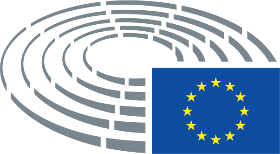 